DENGAN DANA BANTUAN                                                UNIVERSITAS NASIONAL                                                          LAPORAN STIMULUS PENELITIAN                                                                   UNIVERSITAS NASIONAL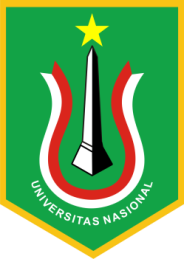 JUDUL PENELITIANPenelitiNama Ketua Peneliti beserta gelarNama Anggota Peneliti beserta gelarNama MahasiswaFAKULTAS EKONOMIPROGRAM STUDI MANAJEMEN / AKUNTANSI / PARIWISATAUNIVERSITAS NASIONAL2020HALAMAN PENGESAHANJudul Kegiatan  	   		:   Peneliti UtamaNama lengkap		: Tempat/tgl lahir		: NID		: NIDN		: Jabatan fungsional		: Pangkat/Golongan		: Fakultas/Prodi		: Alamat rumah		: Telpon/Faks		: e-mail		: Anggota PenelitiNama lengkap		: Fakultas/Prodi		: e-mail		: MahasiswaNama lengkap		: Tempat/tgl lahir		: NIM		: Fakultas/Prodi		: Alamat rumah		: Telpon/Faks		: e-mail		: Jangka Waktu Penelitian  	: Biaya Penelitian    		: Jakarta,  …………Mengetahui,Dekan fakultas Ekonomi Unas	                                                          Ketua Peneliti(                                                        )                                                        (                               )Disetujui,Wakil Rektor Bidang Penelitian dan Pengabdian kepada Masyarakat(                                          )RINGKASAN PENELITIAN Abstrak/ringkasan proposal penelitian (maksimum 300 kata): Mencakup tujuan jangka panjang dan target khusus yang ingin dicapai serta metode yang akan dipakai dalam pencapaian tujuan tersebut. Abstrak harus mampu menguraikan secara cermat dan singkat tentang rencana kegiatan yang diusulkan. Diketik  dengan jarak baris 1 spasi.Kata Kunci: SUMMARY Summary, merupakan terjemahan bebas (dalam bahasa Inggeris) dari Ringkasan PenelitianKey Word: KATA PENGANTARPengetikan menggunakan huruf Times New Roman ukuran 12 pt pada kertas A4 (jarak pinggir atas 4 cm, bawah 3 cm, kiri 4 cm dan kanan 2 cm). Pengetikan berjarak baris 1,5 spasi, kecuali Sampul muka (disesuaikan), RINGKASAN dan SUMMARY (1 spasi), antara BAB dan JUDUL BAB, antara JUDUL BAB dan SUB BAB, antara SUB BAB dan URAIAN (masing-masing 2 spasi), serta DAFTAR PUSTAKA (1 spasi).Bab (urutan menggunakan angka Romawi: I, II, III, dan seterusnya) dan Judul Bab diketik di tengah (center) menggunakan huruf kapital ukuran 12 point. Judul sub bab (urutan menggunakan huruf kapital: A, B, C, dan seterusnya) diketik rata kiri (Align Left) diawali huruf kapital dengan ukuran 12 point, Selanjutnya judul sub sub bab juga diketik rata kiri (Align Left) diawali huruf kapital (bold) dengan ukuran 12 point.DAFTAR ISIHalaman diketik di bawah sebelah kanan. Sampul muka, Lembar Pengesahan, Ringkasan dan Summary tidak diberi nomor urut halaman. Kata Pengantar, Daftar Isi, Daftar Tabel, Daftar Gambar, dan Daftar Lampiran diberi urutan nomor angka Romawi kecil (i, ii, iii, dan seterusnya). Isi laporan mulai dari Pendahuluan sampai dengan Lampiran diberi nomor urut angka Arab (1, 2, 3, dan seterusnya).DAFTAR TABELSetiap tabel dan gambar diberi judul sesuai isinya. Judul tabel diketik di atas tabel sedangkan judul gambar diketik di bawah gambar. Setiap judul tabel dan gambar diketik dengan huruf tebal (bold) agar dapat dibedakan dengan uraian pada naskah.Tabel dan gambar yang dimuat dalam naskah, harus tersaji secara utuh dalam satu halaman (tidak boleh terpisah pada 2 halaman yang berbeda). Demi kemudahan keterbacaan, isi tabel dapat menggunakan huruf selain Times New Roman dengan ukuran lebih kecil dari 12 pt. Tabel yang terpaksa disajikan lebih dari satu halaman, harus disajikan sebagai lampiran.Penomoran tabel dan gambar dilakukan sesuai urutan penyajian, demikian juga dengan penomoran tabel lampiran dan gambar lampiran disesuaikan dengan urutan pembahasan di dalam naskah. Tabel dan gambar di dalam naskah disajikan sesudah dan sedekat mungkin dengan penyebutannya pertama kali di dalam naskah. Penomoran lampiran yang bukan merupakan tabel atau gambar dilakukan tersendiri, tidak tergantung dengan penomoran tabel atau gambar di dalam naskah.DAFTAR GAMBARSetiap tabel dan gambar diberi judul sesuai isinya. Judul tabel diketik di atas tabel sedangkan judul gambar diketik di bawah gambar. Setiap judul tabel dan gambar diketik dengan huruf tebal (bold) agar dapat dibedakan dengan uraian pada naskah.Tabel dan gambar yang dimuat dalam naskah, harus tersaji secara utuh dalam satu halaman (tidak boleh terpisah pada 2 halaman yang berbeda). Demi kemudahan keterbacaan, isi tabel dapat menggunakan huruf selain Times New Roman dengan ukuran lebih kecil dari 12 pt. Tabel yang terpaksa disajikan lebih dari satu halaman, harus disajikan sebagai lampiran.Penomoran tabel dan gambar dilakukan sesuai urutan penyajian, demikian juga dengan penomoran tabel lampiran dan gambar lampiran disesuaikan dengan urutan pembahasan di dalam naskah. Tabel dan gambar di dalam naskah disajikan sesudah dan sedekat mungkin dengan penyebutannya pertama kali di dalam naskah. Penomoran lampiran yang bukan merupakan tabel atau gambar dilakukan tersendiri, tidak tergantung dengan penomoran tabel atau gambar di dalam naskah.BAB IPENDAHULUANLatar Belakang MasalahProposal penelitian dibuat dengan menggunakan kertas A4, huruf (font) Times New Roman ukuran 12 pt, dengan jarak 1,5 spasi, kecuali Sampul muka  (disesuaikan),  Abstrak penelitian (1 spasi) dan Daftar Pustaka (1 spasi). Kerangka TeoritisProposal penelitian dibuat dengan menggunakan kertas A4, huruf (font) Times New Roman ukuran 12 pt, dengan jarak 1,5 spasi, kecuali Sampul muka  (disesuaikan),  Abstrak penelitian (1 spasi) dan Daftar Pustaka (1 spasi). 1.3 Rumusan MasalahProposal penelitian dibuat dengan menggunakan kertas A4, huruf (font) Times New Roman ukuran 12 pt, dengan jarak 1,5 spasi, kecuali Sampul muka  (disesuaikan),  Abstrak penelitian (1 spasi) dan Daftar Pustaka (1 spasi).Urgensi (Keutamaan) PenelitianProposal penelitian dibuat dengan menggunakan kertas A4, huruf (font) Times New Roman ukuran 12 pt, dengan jarak 1,5 spasi, kecuali Sampul muka  (disesuaikan),  Abstrak penelitian (1 spasi) dan Daftar Pustaka (1 spasi).Tujuan PenelitianProposal penelitian dibuat dengan menggunakan kertas A4, huruf (font) Times New Roman ukuran 12 pt, dengan jarak 1,5 spasi, kecuali Sampul muka  (disesuaikan),  Abstrak penelitian (1 spasi) dan Daftar Pustaka (1 spasi).HipotesisProposal penelitian dibuat dengan menggunakan kertas A4, huruf (font) Times New Roman ukuran 12 pt, dengan jarak 1,5 spasi, kecuali Sampul muka  (disesuaikan),  Abstrak penelitian (1 spasi) dan Daftar Pustaka (1 spasi).BAB IIKAJIAN PUSTAKATeori Kajian Pustaka, memuat State of the art dalam bidang yang diteliti, hasil penelitian yang sudah dicapai, studi pendahuluan yang sudah dilaksanakan.Penelitian TerdahuluKajian Pustaka, memuat State of the art dalam bidang yang diteliti, hasil penelitian yang sudah dicapai, studi pendahuluan yang sudah dilaksanakan.BAB IIIMETODE PENELITIANWaktu Dan Lokasi PenelitianMetode Penelitian, dibuat selengkap mungkin dan diperjelas dengan bagan alir penelitian yang menggambarkan road map penelitian, mencakup apa yang sudah dilaksanakan dan yang akan dikerjakan secara bertahap. Road  map penelitian harus dibuat secara utuh dengan penahapan yang jelas, mulai dari mana, bagaimana luarannya, dan indikator capaian yang terukur.Instrumen PenelitianMetode Penelitian, dibuat selengkap mungkin dan diperjelas dengan bagan alir penelitian yang menggambarkan road map penelitian, mencakup apa yang sudah dilaksanakan dan yang akan dikerjakan secara bertahap. Road  map penelitian harus dibuat secara utuh dengan penahapan yang jelas, mulai dari mana, bagaimana luarannya, dan indikator capaian yang terukur.Desain PenelitianMetode Penelitian, dibuat selengkap mungkin dan diperjelas dengan bagan alir penelitian yang menggambarkan road map penelitian, mencakup apa yang sudah dilaksanakan dan yang akan dikerjakan secara bertahap. Road  map penelitian harus dibuat secara utuh dengan penahapan yang jelas, mulai dari mana, bagaimana luarannya, dan indikator capaian yang terukur.Metode AnalisisMetode Penelitian, dibuat selengkap mungkin dan diperjelas dengan bagan alir penelitian yang menggambarkan road map penelitian, mencakup apa yang sudah dilaksanakan dan yang akan dikerjakan secara bertahap. Road  map penelitian harus dibuat secara utuh dengan penahapan yang jelas, mulai dari mana, bagaimana luarannya, dan indikator capaian yang terukur.BAB IVHASIL DAN PEMBAHASAN Hasil Penelitian  PembahasanBAB VKESIMPULAN DAN SARANKesimpulanSaranDAFTAR PUSTAKADaftar Pustaka, disusun secara konsisten mengikuti salah satu metode sitasi dan penulisan daftar pustaka internasional sesuai yang lazim dalam bidang ilmu masing-masing, misalnya sistem Harvard atau Vancouver. Uraian lebih lengkap tentang sistem sitasi dan penulisan daftar pustaka dapat dibaca dalam Bab VIII buku Panduan ini. Hanya pustaka yang dikutip dalam proposal penelitian yang dicantumkan dalam Daftar Pustaka, dan semua pustaka yang dikutip harus dicantumkan dalam Daftar Pustaka.LAMPIRANRINCIAN PENGGUNAAN ANGGARANSINOPSIS UNTUK PENELITIAN LANJUTAN